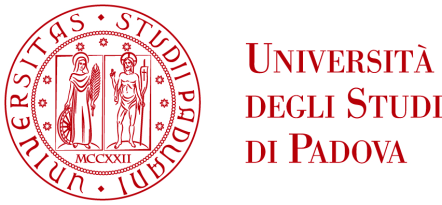 UNIVERSITA’ DEGLI STUDI DI PADOVADipartimento di Ingegneria Industriale DIIDipartimento di (Solo se il proprio relatore afferisce ad  un Dipartimento diverso aggiungere anche il nome del Dipartimento del relatore) Corso di Laurea in Ingegneria MeccanicaRelazione per la prova finaleTitolo relazioneTutor Universitario: Prof. ………….Studente con matricolaAnno Accademico 201./201.